Fel a Netre, öregem!10 fordulóból álló játékos fejtörő2021. október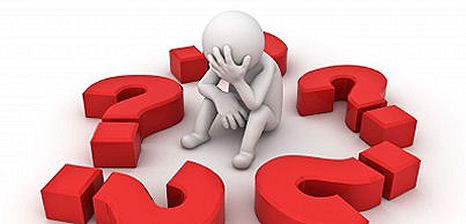 1. Melyik a hiányzó része a trilógiának?A két torony, A király visszatér,		A Bourne-rejtély, Bourne hatalma,		Futótűz, A kiválasztott,		Alapítvány, Második Alapítvány,		A lány, aki a tűzzel játszik, A kártyavár összedől,		2. Ki az a Victoria, aki az 1977-ben alapított divatcég, a Victoria’s Secret nevében szerepel?Az alapító Roy Raymond feleségeAz alapító szeretője?Victoria Principal színésznőViktória brit királynő3. Melyik állat melyik csoportba tömörül? Párosítsa a számokat a betűkkel!1.szarvas	a.gulya2.hangya	b.nyáj3.marha	c.boly4.disznó	d.rudli5.kecske	e.csürhe4. Ki mivel utazik? Párosítsa a számokat a betűkkel!1.Nemo	a.Balmoral2.Harry Potter	b.Márton3.Piszkos Fred	c.Jolly Jumper4.Lucky Luke	d.Nautilus5.Nils Holgersson	e.Nimbus 20005. Melyikhez melyik méret tartozhat? Párosítsa a számokat a betűkkel!1.iPhone11	a.5,3 cm2.félliteres dobozos sör	b.15,9 cm3.gyufásdoboz	c.16,8 cm4.SSD	d.10,0 cm6. Milyen színű…?Peter Griffin övcsatja?		Mickey egér nadrágja?		Grabowsky felsőjén a G betű?		a kockásfülű nyúl orra?		a Főkukac haja?		7. Melyik kávé melyik? Párosítsa a számokat a betűkkel!1.Flat White	a.tejhab, gőzölt tej, eszpresszó2.Bécsi kávé	b.tejszínhab, dupla eszpresszó3.Ír kávé	c.hosszú kávé, eszpresszó4.Espresso Romano	d.tejszínhab, cukor, whiskey, eszpresszó5.Red Eye	e.citrom, eszpresszó8. Autópályán haladva melyik város milyen távolságra van a nulla kilométerkőtől? Párosítsa a számokat a betűkkel!1.Pécs	a.173 km2.Sopron	b.188 km3.Debrecen	c.208 km4.Miskolc	d.214 km5.Szeged	e.231 km9. Melyik szuperhős polgári nevéhez kapcsolódhat? Párosítsa a számokat a betűkkel!1.négy azonos lap egy kártyajátékban	a.Pókember2.tollmárka	b.Superman3.Sean Bean a Trónok harcában	c.Batman4.internetes reklám	d.Hulk5.Rooney, angol focista	e.Vasember10. Melyik festő dolgozott a világ legrégebbi, folyamatosan a mai napig működő éttermében pincérként, amíg arra várt, hogy felvegyék a Királyi Képzőművészeti Akadémiára?Miről híresült el a Joint Photographic Experts Group?Melyik termék kaphat Eauscar-díjat?11.Melyik egész estés Disney-rajzfim betétdala volt eredetileg az a melódia, amely azóta a Disney-főcím alatt szól?Mire mondja azt Pató Pál úr Petőfi Sándor versében „Ej, ráérünk arra még!”?Milyen feladatot látott el II. Erzsébet királynő a második világháború alatt?12.Egy fura francia törvény érvényességének köszönhetően mije van II. Ramszesz múmiájának?Ki írt szimfóniát „A medve” illetve „A tyúk” melléknéven?Ki kapja a Vörös Lámpa ( Lanterne Rouge) becenevet a Tour de France-on?13. Melyik művészethez melyik alkotás kapcsolódhat? Párosítsa a számokat a betűkkel!1.Svájci gárda ruhája	a.Victor Vasarelly2.Chupa Chups logó	b.Pablo Picasso3.Békegalamb (ENSZ)	c.Andy Warhol4.Rolling Stones Tongue &Lips	d.Michelangelo4.Renault logó	e.Salvador Dali14. Melyik autóhoz melyik becenév kapcsolódik? Párosítsa a számokat a betűkkel!1.Bálna	a.Citroen 2CV2.Béka	b.BMW 00-023.Cápa	c.Mercedes-Benz W1404.Kacsa	d.Trabant 6015.Papírjaguár	e.Fiat Multipla15. Melyik várat ki védte? Párosítsa a számokat a betűkkel!1.Munkács	a.Dobó István2.Szigetvár	b.Zrínyi Ilona3.Eger	c.Hunyadi János4.Nándorfehérvár	d.Klapka György5.Komáromi erőd	e.Zrínyi Miklós16. Ki vagy mi található ezen a címen?Downing Street 10. City of Westminster London, SW1, England1600 Pennsylvania Avenue, Washington DC221 B Baker Street, London, England17. Melyik figura melyik társasjáték kelléke? Párosítsa a számokat a betűkkel!1.gyertyatartó		a.Monopoly2.vasaló		b.Catan telepesei3.ágyús		c.Gazdálkodj okosan4.mosógép		d.Rizikó5.város		e.Cluedo18. Melyik tornát, illetve ligát kell vagy kellett megnyerned ehhez a serleghez?Jules Rimet-trófeaLarry O’Brien-trófeaVince Lombardi-trófeaStanley-kupaBorg-Warner-trófea19. Melyik mértékegységet minek a mérésére használják? Párosítsa a számokat a betűkkel!1.OLF	a.távolság2.Scoville		b.furatátmérő3.verszta		c.csípősség4.tesla		d.mágneses indukció5.öbnagyság	e.szagkibocsátás20. Dr. Bubó melyik pácenséhez melyik probléma kapcsolódik? Párosítsa a számokat a betűkkel!1.hipochonder	a.mókus2.megalomán	b.elefánt3.kisebbrendűségi komplexus	c.bolha4.reuma	d.disznó5.iszákos	e.liba21. Melyik filozófushoz melyik tan tartozik? Párosítsa a számokat a betűkkel!1.ideatan	a.Kant2.kategorikus imperatívusz	b.Rudolf Steiner3.antropozófia	c.Lao-ce4.Jen és Li	d.Platón5.Tao Te Ching	e.Konfuciusz22. Melyik olimpia kabalája? Párosítsa a számokat a betűkkel!1.tacskó	a.1988, Szöul2.medve	b.1984, Los Angeles3.hód	c.1980, Moszkva4.fehérfejű rétisas	d.1976, Montreal5.szíbériai tigriskölyök	e.1972, München23. Melyik darab melyik városban játszódik? Párosítsa a számokat a betűkkel!1.Hamlet	a.Bécs2.Rómeó és Júlia	b.Helsingor3.Othello	c.Messina4.Szeget szeggel	d.Velence5.Sok hűhó semmiért	e.Verona24. Melyik melyiket gyógyítja? Párosítsa a számokat a betűkkel!1.adrenalin		a.nátha2.lítium	b.gyomorégés3.aszpirin		c.anafilaxiás sokk4.ranitidin		d.malária5.kinin		e.bipoláris betegség25. Melyik Disney-hercegnő az, aki technikailag nem hercegnő, hiszen nem királyi leszármazott?MulanCsipkerózsikaHófehérkeAriel26. Melyik film betétdala volt?Kispál és a Borz: Kicsit szomorkásOroszlán Szonja: Tépj szétCeline Dion: My Heart Will Go OnWhitney Houston: Will Always Love You